The City School              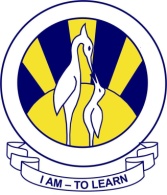 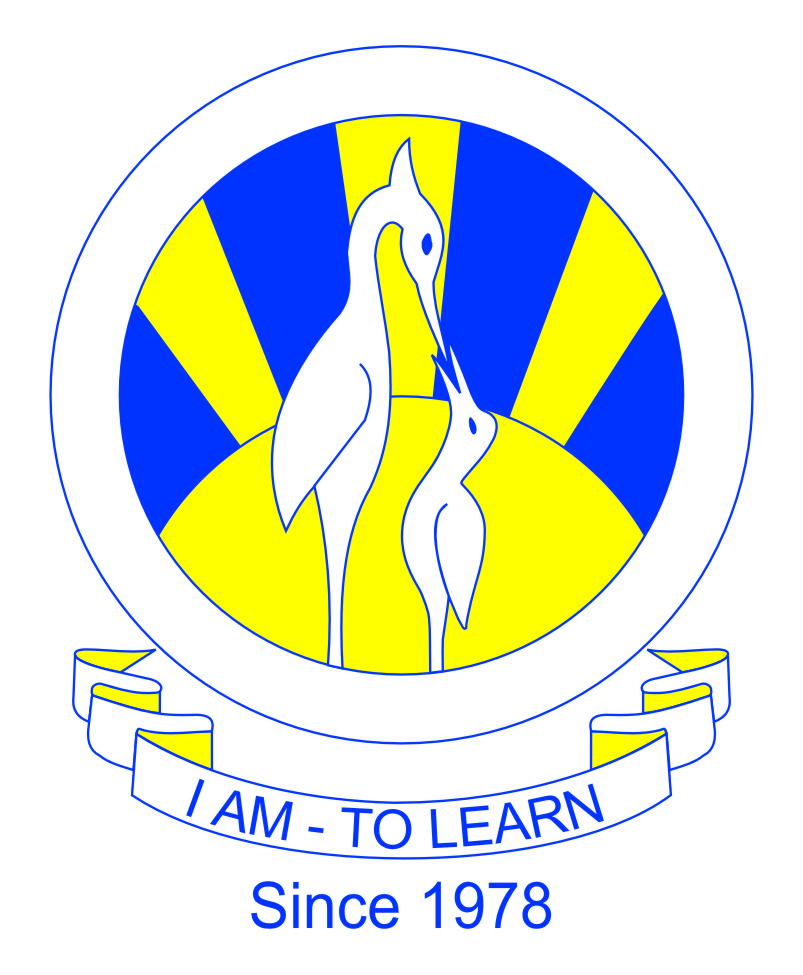 North Nazimabad Boys CampusIslamiyatDate :26/8/2016
Grade:10
Teacher: Muhammad IrfanTopic : Major Teaching In The Hadith Of The Holy Prophet (SAW)(a)Briefly explain  the main teaching of the Hadith # 15                        /2(b) Briefly explain how Muslims should act  ?                                          /2The City School              North Nazimabad Boys Campus Islamiyat Blog Work Sheet # 2Grade 10                                   Teacher Mohammad Irfan                  				                                                                  Topic : History and Importance of Hadith(a) How did the compilers of Hadiths (muhaddithun) judge between acceptable and unacceptable Hadiths?                                                                                            [10](b) How are the Qur’an and Hadith employed in working out Islamic law?              [4] (a) Outline the main teachings of the Hadiths you have studied about the importance of Muslim communal life.                                                                                          [10](b) Explain the main differences between musnad and musannaf  Hadiths.         [4]The City School              North Nazimabad Boys Campus Islamiyat Blog Work Sheet # 3Grade 10                                   Teacher Mohammad Irfan                  				                                                                  Topic : Holy Prophet’s Life In Makkah(a) Write about the Prophet Muhammad’s interaction with the Quraish while he lived in Makkah ,before and after revelation.                                                                       [10](b) Why did the Quraish feel they needed to reject the Prophet’s message?          [4](a) Give an account of the events of the Prophet’s night journey and ascension [‘Israwa-mi’raj].                                                                                                                 [10](b) Explain the importance of this event to the Prophet himself.                         [4]The City School              North Nazimabad Boys Campus Islamiyat Blog Work Sheet # 4Grade 10                                   Teacher Mohammad Irfan                  				                                                                  Topic : Rightly Guided Caliphs(a) Write about the major contributions made to Islam by Hazrat Abu Bakr(R.A) during the Prophet’s lifetime                                                                                       .[10](b) Why was Hazrat Abu Bakr(R.A)  given the title ‘Saviour of Islam’?             [4](a) Trace the expansion of the Islamic empire under the rule of the caliph Hazrat ‘Umar.(R.A)                                                                                                  [10](b) What does the way he died tell us about his character?                         [4]